以诚铸魂，以信树风---多措并举开展诚信宣传活动为深入贯彻落实习近平总书记关于诚信建设的重要指示精神，进一步弘扬诚信文化，提升辖区广大群众的诚信意识。近日，淮土镇多措并举开展诚信宣传系列活动，全力营造讲诚信、重承诺、遵道德、守法纪的良好社会氛围。一是强化组织领导，精心抓好落实。镇党委高度重视并悉心部署此项活动，制定了活动工作方案，细化职责分工，层层压实责任，各村在镇党委政府的统一领导下，紧密配合，形成工作合力，推动各项工作落地落实。二是开展主题宣讲，弘扬诚信文化。诚信宣讲进村庄，镇村干部用通俗易懂的语言和鲜活的事例，向村民们宣讲诚信相关知识，倡导村民树立“诚信做人、以德立身”的思想理念，争做诚信公民。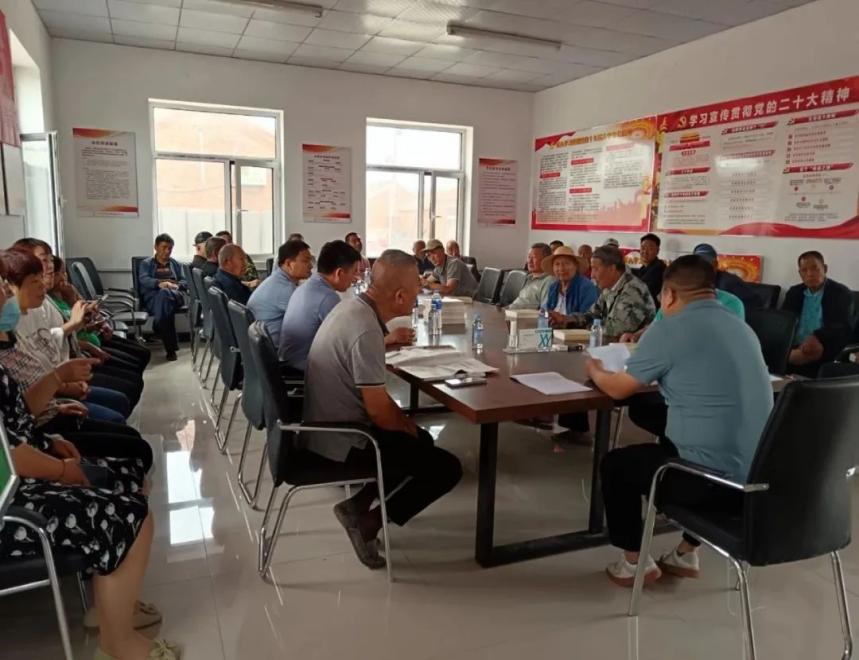 三是加强诚信宣传，营造浓厚氛围。在辖区主要道路、人员密集区等地悬挂诚信宣传横幅2条，张贴宣传海报10份，发放宣传手册100余份，同时利用微信公众号、抖音等新媒体平台发布诚信典型案例。通过“线上+线下”相结合的方式，引导广大群众在日常生活中讲信用、重诚信，切实提高群众的诚信意识和信用水平，自觉做诚实守信的践行者、倡导者和传播者。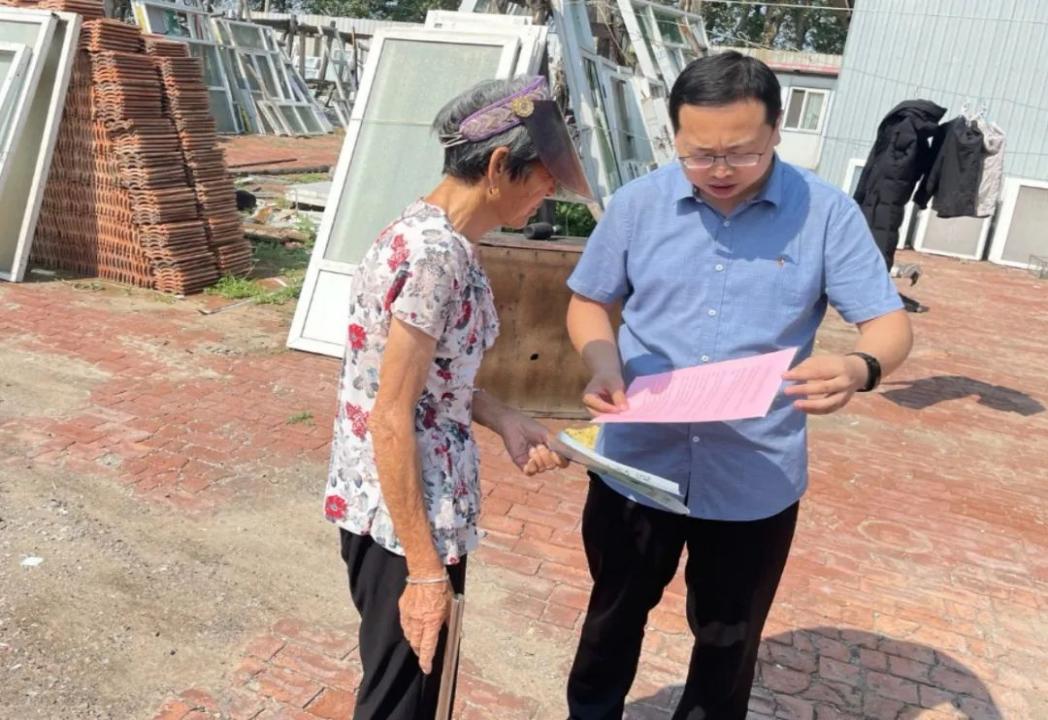 下一步，淮土镇将持续开展诚信宣传活动，努力营造讲诚信、践承诺、重信誉的良好社会环境，并以诚信建设为抓手，持续优化营商环境，助推下淮土镇招商工作迈上新台阶。